Ask permission; Make Requests – Scenario Cards (p. 67)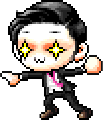 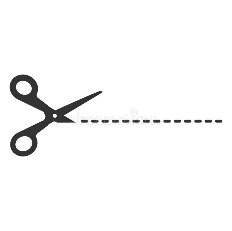 (1)
It’s a little hot in here. I want my friend to turn on the fan.(2)It’s a little cold in here. I want to close the window.(3)
I forgot my red pen. I want to borrow my friend’s.(4)I forgot to bring my textbook to school. I want to borrow my friend’s.(5)
I forgot my notebook. I want to borrow my friend’s.(6)I need help with my homework. I want to ask my friend.(7)I want to use this chair. I want to ask first.(8)I forgot my red pencil. I want to borrow my friend’s.(9)I forgot my eraser. I want to borrow my friend’s.(10)I want to go to the toilet. I want to ask my teacher.(11)I don’t have scissors. I want to borrow my friend’s.(12)It is too noisy. I want to close the window.(13)It is hot in this room. I want to turn on the aircon.(14)I want to sit here. I want to ask first.(15)I need help with cooking. I want to ask for help.(16)I am very hungry. I want to eat lunch now.(17)I want to call Ms. Jess now. I want to ask my teacher first.(18)I need help with my English homework. I want to ask my friend.